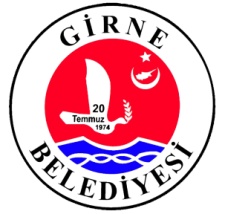 GİRNE BELEDİYESİ  BEYLERBEYİ  KÖYÜ ALTYAPI VE 	ÇEVRE DÜZENLEME PROJESİ İHALESİ	ZEYİLNAME26.08.2022Sayın Yetkili, Bu zeyilnamenin çıkarılmasındaki amaç; Genel Şartnamenin madde 3.2 bendinde belirtilen, Teklifler en geç 16 / 09/ 2022 tarihi Cuma günü saat 11.00’a kadar  Girne Belediyesi Yeni Hizmet Binası’ndaki teklif kutusuna kapalı zarf olarak atılmalıdır olarak değiştirilmiştir.Genel Şartnamenin madde 4.1.e bendinde bulunan, ihale satış tarihi ve saati 02 / 09 / 2022 Cuma günü 14:15 olarak değiştirilmiştir.Genel Şartnamenin madde 4.1.f  bendinde bulunan, ihale ile ilgili son soru sorma tarihi ve saati  09 / 09 / 2022  Cuma   günü mesai bitimine kadar olarak değiştirilmiştir.Genel Şartnamenin madde 4.4 bendinde bulunan Yer gösterimi 08/09/2022 Perşembe günü 10:30 olarak değiştirilmiştir..